Mini Summer Camps 2020 for 3-7 year oldsOur camps are designed for those children, whose preferred method of transportation is twirling, skipping, and leaping around your house; who can be seen holding a wand in one hand and a crayon in the other.These camps are for those FINE ARTS kids who love everything about Singing, Dancing & Crafting.Come join us this summer for some Fine Arts FUN!!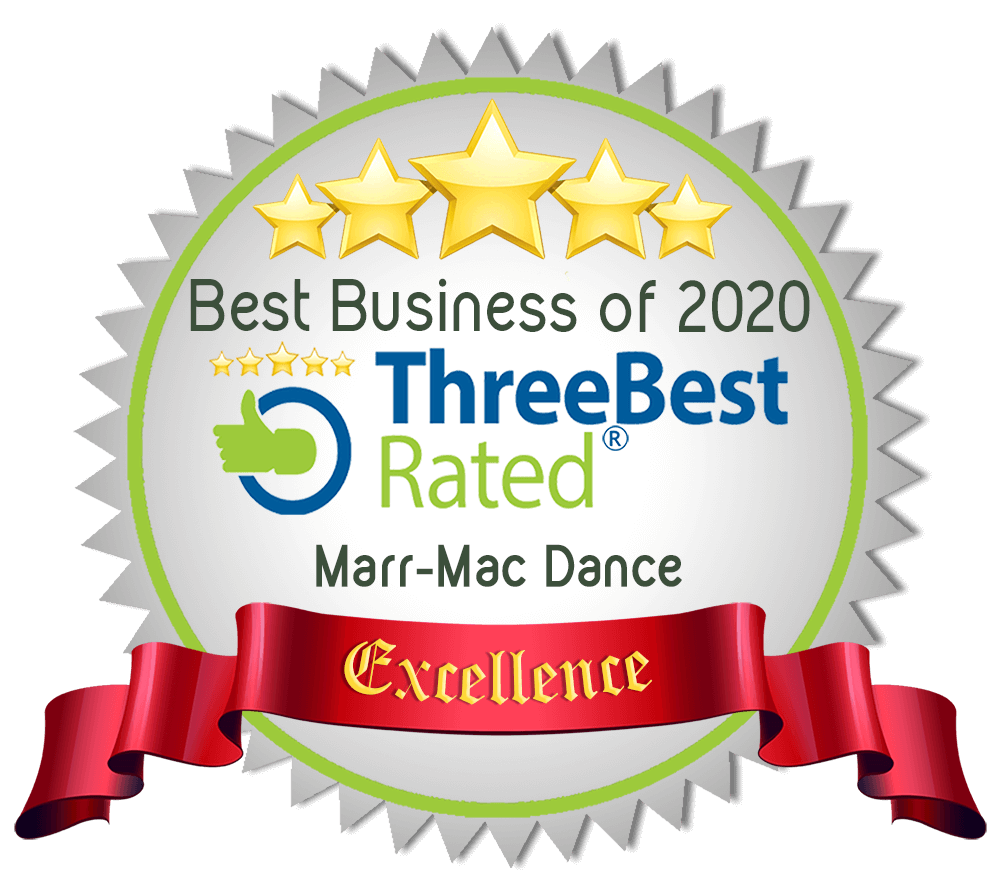 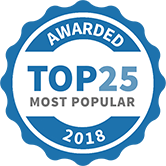 Marr-Mac Dance and Theatre Arts has been selected from ‘Canadian Kids Activities’
website as one of our most Popular Kids Activities!
Click on logo above to find out moreCamp #1           July 13th – 17th 		5 Days                      9:30 am - 12:00      Ages 3-7 yearsInstructors:  Christina Breault/ Dasha Rozdestvensky$225.00 (plus GST)  Camp #2    July 27th – 30th    4 Days (Monday – Thursday)               9:30 am - 12:00 pm      Ages 3-7 yearsInstructors: Christina Breault/ Dasha Rozdestvensky     $195.00 (plus GST)Camp #3           August 17th – 21st                5 Days                       9:30 am - 12:00 pm Ages 3-7 yearsInstructors:        Dasha Rozdestvensky  & TBD$225.00 (plus GST)Detailed Activity Schedule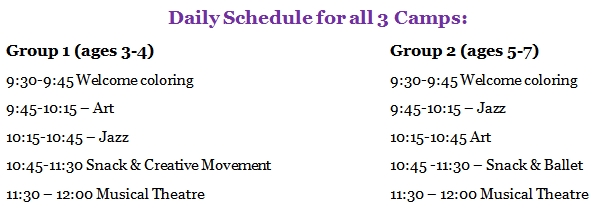 Registration & Payment Register online: click the registration link to proceed online. Submit payment by: E-transfer or Mail a cheque payable to Marr Mac Dance. Register by mail: download registration form from the website, mail it with the camp fees to Marr-Mac Dance 8627-109 St. Edmonton, AB T6G 1E7 Payment in person:  Come into the studio to make a payment with cash, debit, or credit card.*E-Transfers can be emailed to 1968@marrmac.com, password: registration*No refunds after June 1st. All refunds will be less a $30.00 Registration fee.